LE PLAN D'INSTALLATION DE CHANTIERETUDE D'UNE RESIDENCE DE LOGEMENT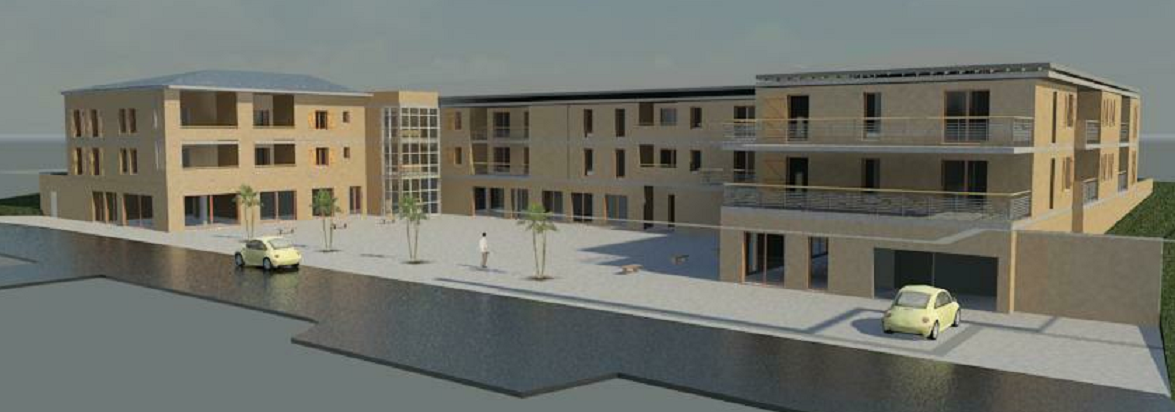 OBJECTIF :L'objectif de cette étude est de produire le Plan d'Installation Chantier du lot Gros Œuvre à partir de la maquette numérique de l'architecte.DEROULEMENT DE L'ETUDEA partir de la maquette de l'architecte, extraire la maquette du lot GROS OEUVRERéaliser l'installation de chantier sur la maquette 3DEditer le plan 2 D de l'installation de chantierDOCUMENTS RESSOURCESDossier de Consultation des EntreprisesBibliothèque d'objet BIM PICLa maquette Architecte format REVIT 2016DONNEES COMPLEMENTAIRESCantonnements : 2 unités mobiles de chantier2 Conteneurs pour tri des déchetsZone de stockage matériel 120 m² miniZone de levage 10 m² mini accessible aux camions de livraisonZone de stockage des armatures 120 m² miniZone de stockage préfa 25 m² miniZone de stationnement matérialisée 8 véhiculesSens de circulation chantier